1.06.2021 - prezent                              Cercetător Științific				  Institutul Național de Cercetare-Dezvoltare Pentru Tehnologii Izotopice și Moleculare- Cluj Napoca                                                                  Departamentul de Fizică Moleculară și Biomoleculară01.12.2018 - 2021                                Asistent Cercetare                                                               Institutul Național de Cercetare-Dezvoltare Pentru Tehnologii Izotopice și Moleculare- Cluj Napoca                                                               Departamentul de Fizică Moleculară și Biomoleculară                                                               Interes ștințificSpectroscopie vibrațională: Raman (Micro-Raman, InViaRaman)                                                              SERS, Uv-VisSinteza de nanoparticule„Nanofabricație, autoasamblare,Detecție de toxine prin metode spectroscopice, cu instrumente Raman portabile: i-Raman 532, 785                                                 Caracterizarea materialelor ( grafenice și non-grafenice) prin intermediul spectroscopiei vibraționale.Depunere de filme subțiri nanostructurate prin MBE (Molecular Beam Epitaxy) și Magnetron Sputtering OUTPUT STIINTIFIC                                                       publicatii: 18, din care 1 capitol de carte, 15 articole ISI                                       citari >= 100, h-index = 5                                       conferinte participari nationale si internationale prezentari: peste 20 de participări la conferințe                                                              Anexata Cv-ului se regasteste lista de lucrari publicate si lista de participari la conferinte.                                                         BrainMap ID: U-1700-037K-8852                                                        ORCID : 0000-0001-6374-5155                                                        https://publons.com/researcher/2976558/ioana-andreea-brezestean/    			       Google Scholar: https://scholar.google.com/citations?hl=ro&user=fzaiR5wAAAAJ    Cluj Napoca                                                                                                                              Brezeștean Ioana Andreea 22 Mai 2022INFORMAŢII PERSONALE Brezeștean Ioana Andreea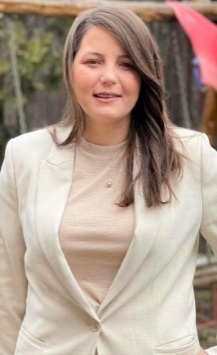 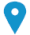 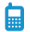 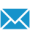 Sexul Feminin | Data naşterii 29/09/1991 | Naţionalitatea RomanăEXPERIENŢA PROFESIONALĂ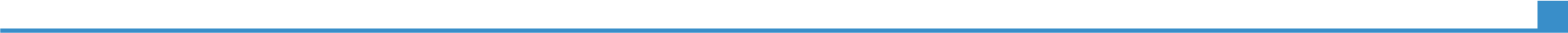            2015 - prezentStudent doctorand           2015 - prezentResponsabilități principale:Sinteza nanoparticulelor de argint folosind 2 metode diferite: Lee și Maissel și HydroxilaminAnaliza eșantioanelor utilizând spectroscopia Raman: Absorbție (UV-VIS), Raman, MicroRaman, FT Raman, Spectroscopie Raman îmbunătățită la suprafață - SERS.Elaborarea articolelor pe diferite teme (menționate în Informații suplimentare)EDUCAȚIE ȘI FORMARE     2015 - prezent2013 - 20152010 - 2013Universitatea Babeș- Bolyai , Cluj- Napoca, RomâniaFacultatea de FizicăSpecializarea: Fizică, Nivel DoctoratDiplomă de masterUniversitatea Babeș- Bolyai , Cluj- Napoca, RomâniaFacultatea de FizicăSpecializarea: Biofizică și fizică medicală, Nivel MasterDiplomă de licențăUniversitatea Babeș- Bolyai , Cluj- Napoca, RomâniaFacultatea de FizicăSpecializarea: Fizică MedicalăLimba(i) maternă(e)RomanaRomanaRomanaRomanaRomanaAlte limbi străine cunoscuteΙNΤELEGERE ΙNΤELEGERE VORBIRE VORBIRE SCRIERE Alte limbi străine cunoscuteAscultare Citire Participare la conversaţie Discurs oral EnglezaB2B2B2B2C1Certificat Alpha de competente lingvisticeCertificat Alpha de competente lingvisticeCertificat Alpha de competente lingvisticeCertificat Alpha de competente lingvisticeCertificat Alpha de competente lingvisticeNiveluri: A1/A2: Utilizator elementar  -  B1/B2: Utilizator independent  -  C1/C2: Utilizator experimentat Cadrul european comun de referinţă pentru limbi străine Niveluri: A1/A2: Utilizator elementar  -  B1/B2: Utilizator independent  -  C1/C2: Utilizator experimentat Cadrul european comun de referinţă pentru limbi străine Niveluri: A1/A2: Utilizator elementar  -  B1/B2: Utilizator independent  -  C1/C2: Utilizator experimentat Cadrul european comun de referinţă pentru limbi străine Niveluri: A1/A2: Utilizator elementar  -  B1/B2: Utilizator independent  -  C1/C2: Utilizator experimentat Cadrul european comun de referinţă pentru limbi străine Niveluri: A1/A2: Utilizator elementar  -  B1/B2: Utilizator independent  -  C1/C2: Utilizator experimentat Cadrul european comun de referinţă pentru limbi străine COMPETENΤE PERSONALE   Competenţe de comunicare Spirit de echipă, capacitatea de adaptare sporită, comunicare, seriozitate, capacitatea de asimilare de noi informații și abilități, disponibilitate pentru implicare în activități socio-culturale, competențe dobândite în cadrul proiectelor extracurriculare Sâmbăta experimentelor și Noaptea cercetătorilor, respectiv la schimbul de experiență la Universitatea de Aquacultura din Dubrovnik, Croatia.Competenţe digitaleAUTOEVALUAREAUTOEVALUAREAUTOEVALUAREAUTOEVALUAREAUTOEVALUARECompetenţe digitaleProcesarea informaţieiComunicareCreare de conţinutSecuritateRezolvarea de problemeUtilizator experimentatUtilizator experimentatUtilizator experimentatUtilizator experimentatUtilizator experimentatNiveluri: Utilizator elementar  -  Utilizator independent  -  Utilizator experimentat Competențele digitale - Grilă de auto-evaluareNiveluri: Utilizator elementar  -  Utilizator independent  -  Utilizator experimentat Competențele digitale - Grilă de auto-evaluareNiveluri: Utilizator elementar  -  Utilizator independent  -  Utilizator experimentat Competențele digitale - Grilă de auto-evaluareNiveluri: Utilizator elementar  -  Utilizator independent  -  Utilizator experimentat Competențele digitale - Grilă de auto-evaluareNiveluri: Utilizator elementar  -  Utilizator independent  -  Utilizator experimentat Competențele digitale - Grilă de auto-evaluareCertificat ECDL ( European Computer Driving Licence)Certificat ECDL ( European Computer Driving Licence)Certificat ECDL ( European Computer Driving Licence)Certificat ECDL ( European Computer Driving Licence)Certificat ECDL ( European Computer Driving Licence)O foarte bună stăpânire a instrumentelor Microsoft Office (Word, Excel, Power Point, Access)O bună stăpânire a programelor științifice: Origin, GaussViewO foarte bună stăpânire a instrumentelor Microsoft Office (Word, Excel, Power Point, Access)O bună stăpânire a programelor științifice: Origin, GaussViewO foarte bună stăpânire a instrumentelor Microsoft Office (Word, Excel, Power Point, Access)O bună stăpânire a programelor științifice: Origin, GaussViewO foarte bună stăpânire a instrumentelor Microsoft Office (Word, Excel, Power Point, Access)O bună stăpânire a programelor științifice: Origin, GaussViewO foarte bună stăpânire a instrumentelor Microsoft Office (Word, Excel, Power Point, Access)O bună stăpânire a programelor științifice: Origin, GaussViewPermis de conducere Da.INFORMAΤII SUPLIMENTAREProiectePremiul I acordat tinerilor cercetatori, pentru cel mai bun poster in cadrul:  Conferintei Natioanale de Biofizica, 14-16 Iunie, Brasov, Romania " Adsorption of Nodularin Cyanotoxin on Nanostructured Ag Films Deposited by Molecular Beam Epitaxy and Magnetron Sputtering: Comparative SERS Study Assisted by DFT Calculations".Schimb de experiență, Universitatea de  Aquacultura, Croatia, Dubrovnik, 2017Bursa de performanta stintiifica, Univerisitatea Babes-Bolyai- Cluj Napoca, Facultatea de Fizica, anul 2013-2014.Membru în 5 proiecte de certeare dintre care 4 naționale și unul internațional.2018 - 2021 - Emerging technologies for the industrial capitalization of 2D structures (graphene and nongraphenic)- 2020 - 2022 - High-throughput nanoscreening platform for SERS monitoring of latest generation antibiotics activity on antibiotic-resistant pathogens at single-cell level 2020 - 2023 - Nanostructured microfluidic analytical platform for dual sers-electrochemical detection of emerging enviromental pollutans 2022 - 2024 – Gold nanourchin (GNU)-based SERS microfluidic immunosensors for the early detection of Alzheimer’s Disease (AD) relevant biomarkers 2022 - 2024 - SERS nanoplatform for neurodegenerative diseases diagnostic using bioinspired 3D hierarchical nanostructures ANEXE